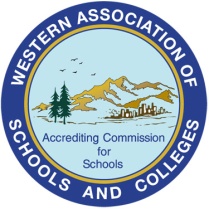 ACS WASC CREDIT CARD PAYMENT 
AUTHORIZATION FORMIn order to pay by credit card please provide the following information. It is important that you include all of the requested information so that we can properly apply the payment to your school’s account.I authorize ACS WASC to charge $     _ (amount in U.S. dollars) to the following credit card account:Please contact Mr. Albert Chan, 650 548-4376 or achan@acswasc.org with any questions.Thank you,Accrediting Commission for Schools, WASCCredit Card Number:Expiration Date (MM/YY):Security Code  (the three-digit number on the back of the credit card*):*Four digit number on the front of American Express cards.Invoice Number:School Name:Bill Description: Credit Card Billing Address   Company Name:   Last Name:    First Name:    Address 1:    Address 2:    City:   State/Province:   Postal Code:   Country:   Phone:    Email address:Signature:Date: